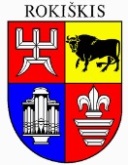 ROKIŠKIO RAJONO SAVIVALDYBĖS ADMINISTRACIJOS DIREKTORIUSĮSAKYMASDĖL ĮRAŠYMO Į ASMENŲ IR ŠEIMŲ, TURINČIŲ TEISĘ Į SOCIALINIO BŪSTO NUOMĄ, SĄRAŠĄ2024 m. gegužės 2 d. Nr. AV-287RokiškisVadovaudamasis Lietuvos Respublikos paramos būstui įsigyti ar išsinuomoti įstatymo 9 straipsnio 1 dalimi, 16 straipsnio 1 dalies 1 punktu, atsižvelgdamas į Veronikos Krasnovos 2024 m. balandžio 24 d. prašymą,įrašau Veroniką Krasnovą ir jos šeimą į Asmenų ir šeimų, turinčių teisę į socialinio būsto nuomą, sąrašo jaunų šeimų grupę pagal prašymo pateikimo datą ir laiką.Įsakymas per vieną mėnesį gali būti skundžiamas Lietuvos administracinių ginčų komisijos Panevėžio apygardos skyriui (Respublikos g. 62, Panevėžys) Lietuvos Respublikos ikiteisminio administracinių ginčų nagrinėjimo tvarkos įstatymo nustatyta tvarka.Administracijos direktoriusValerijus Rancevas